Add logo here

Patient Demographic InformationFields with * are requiredPATIENT INFORMATION
Do you think of yourself as:
 Male    Female   Transgender man/trans man   Transgender woman/trans woman 
 Genderqueer/gender nonconforming, neither exclusively male nor female    Do you think of yourself as:
 Straight or heterosexual   Lesbian or gay   Bisexual   Queer, pansexual and/or questioningEDUCATION, LANGUAGE & DEMOGRAPHICS
Disclaimer: While the information and guidance provided in this document is believed to be current and accurate at the time of posting, it is not intended to be and should not be construed to be or relied upon as legal, financial, or consulting advice. Before use, each document should be tailored to the unique nature of your practice, including applicable state law. Consult with an attorney and other advisors. References and links to third parties do not constitute an endorsement or sponsorship by the AMA, and the AMA hereby disclaims all express and implied warranties of any kind in the information provided.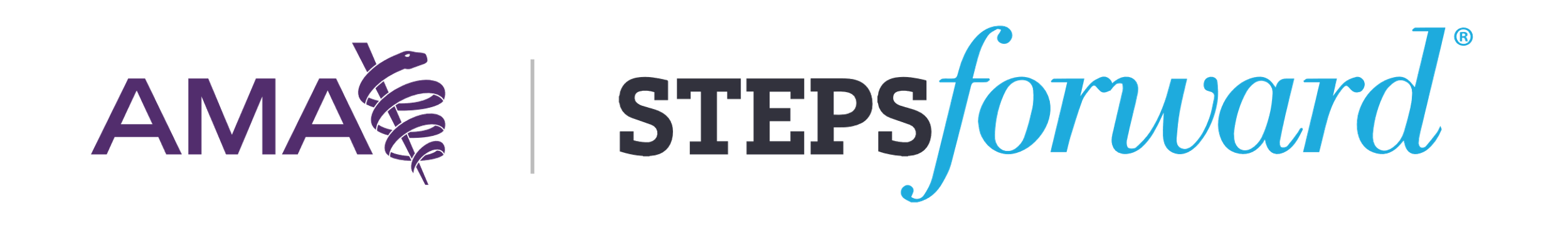 
© 2023 American Medical Association. All rights reserved.IF APPLICABLE, NAME OF SPOUSE/DOMESTIC PARTNERIF THE PATIENT IS LIVING IN A NURSING OR ASSISTED LIVING FACILITY*CONTACT INFORMATION FOR RESPONSIBLE PARTY/SPOUSE/PARENT (If info same as above, leave blank)For patients requiring translation or verbal reading of the document, the reader or translator may document and sign below.Disclaimer: While the information and guidance provided in this document is believed to be current and accurate at the time of posting, it is not intended to be and should not be construed to be or relied upon as legal, financial, or consulting advice. Before use, each document should be tailored to the unique nature of your practice, including applicable state law. Consult with an attorney and other advisors. References and links to third parties do not constitute an endorsement or sponsorship by the AMA, and the AMA hereby disclaims all express and implied warranties of any kind in the information provided.© 2023 American Medical Association. All rights reserved.Billing Information & Responsible Party/Insurance InformationFor office use only:
Disclaimer: While the information and guidance provided in this document is believed to be current and accurate at the time of posting, it is not intended to be and should not be construed to be or relied upon as legal, financial, or consulting advice. Before use, each document should be tailored to the unique nature of your practice, including applicable state law. Consult with an attorney and other advisors. References and links to third parties do not constitute an endorsement or sponsorship by the AMA, and the AMA hereby disclaims all express and implied warranties of any kind in the information provided.© 2023 American Medical Association. All rights reserved.Last name*:First name*:Middle initial:If minor, name of responsible parent:Name you would like to appear on your health records:Name you would like to appear on your health records:What are your pronouns: He/him   She/her   They/them   Other: DOB*:Social Security#*:Drivers license #*:Home address*:APT/suite #:City*:State*:ZIP*:Pick one: Home #*:Mobile #*:(Checkmark the best number to use)Email address*: A category not listed here, please specify: Decline to answer An orientation not listed here, please specify: Don’t know   Decline to answerOccupation:Employer:Phone #:Address:City:State:ZIP:Highest level of education:Preferred language:Do you need an interpreter?:Ethnicity:Race:Last name:First name:Middle initial:Name of facility*:Address*:Room #*:City*:State*:ZIP*:Last name:First name:Middle initial:Social security #:Relationship to patient:Address:City:State:ZIP:Home #:Cell #:Email address:PATIENT REFERRAL INFORMATIONPATIENT REFERRAL INFORMATIONPATIENT REFERRAL INFORMATIONPATIENT REFERRAL INFORMATIONPatient referred by*      Patient referred by*      Patient referred by*      Phone #      Address      City      State      ZIP      Primary care physician*      Primary care physician*      Primary care physician*      Phone #      Address      City      State      ZIP      EMERGENCY CONTACTS (PLEASE PROVIDE TWO WITH DIFFERENT CONTACT INFORMATION)EMERGENCY CONTACTS (PLEASE PROVIDE TWO WITH DIFFERENT CONTACT INFORMATION)EMERGENCY CONTACTS (PLEASE PROVIDE TWO WITH DIFFERENT CONTACT INFORMATION)EMERGENCY CONTACTS (PLEASE PROVIDE TWO WITH DIFFERENT CONTACT INFORMATION)EMERGENCY CONTACTS (PLEASE PROVIDE TWO WITH DIFFERENT CONTACT INFORMATION)Name      Name      Relationship      Relationship      Phone #      Address      	City      City      State      ZIP      Name      Name      Relationship      Relationship      Phone #      Address      City      City      State      ZIP      Who can we share your information with?      
      Patient signature:Date:Patient representative/parent:Date:Reader/translator:Date:Last name:First name:Middle initial:INSURANCE INFORMATIONINSURANCE INFORMATIONPrimary insurer*      
     Name of insured*      Insurance ID# / Group # / Other information      
      Insurance ID# / Group # / Other information      
      Secondary insurer*      Name of insured*      Insurance ID# / Group # / Other information      
      Insurance ID# / Group # / Other information      
      Tertiary insurer*      
     Name of insured*      Insurance ID# / Group # / Other information      
      Insurance ID# / Group # / Other information      
      Pharmacy insurer*      
     Name of insured*      Insurance ID# / BIN # / PCN # / Group # / Other information      
      Insurance ID# / BIN # / PCN # / Group # / Other information      
      Patient signature:Date:Physician to be seenDate:Account number assigned:Initials: